APPLICATION FOR LOAN OR STIPENDI hereby apply for a loan of.       € (monthly. €     ) for the time period from       (month/year) to       (month/year).I will start with paying back the loan in       (month/year) in monthly instalments of at least €     .Loan	Number:     	Total amount: €      	Application number:      I hereby declare that the information above is correct. I will inform the Sozialausschuss of all changes in my financial situation immediately.The Sozialausschuss decides about giving loans and stipends which are financed by the “Semesterbeiträge“ paid by the students. Please describe your personal situation and explain why you want to get help from the Sozialausschuss.SOZIALAUSSCHUSS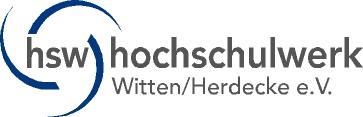 I. Information on ApplicantLast NameFirst NameDate of BirthNationalityMarital StatusNumber of Children  				Single parent? :  Passport NumberPlace of IssueValid untilII. Information on StudiesCourse of StudiesMatriculation numberCurrent Semester (1., 2., …)Duration of Studies (in semesters)Expected End of StudiesDo you pay the tuition fee now or later?III. Additional InformationAddress during the semester:StreetPostal Code, CityTelephone numberTelefax numberCell phone numberEmail addressHome address:Name of contact personStreetPostal Code, CityTelephone numberTelefax numberBank account:Account numberBICIBANBankIV. Information on financial situation (during the time for which you apply for a loan or stipend)IncomeIncomeIncomeOutflowOutflowOutflowMonthly income (average)€Rent & additional costs€Additional income (e.g. student job)€Living€Child support by parents€Health care€Child benefit€Transportation cost (bus, train)€BAföG€Car cost€Stipends€Study material€Unemployment aid of spouse€Books€Other:Other:Other:Other:  (GEZ, Internet, Abonnements etc.)Other:  (GEZ, Internet, Abonnements etc.)Other:  (GEZ, Internet, Abonnements etc.)€€€€€€€Semesterbeitrag  (calculated per month)€Support for your childrenSupport for your childrenSupport for your childrenExpenses for your childrenExpenses for your childrenExpenses for your childrenChild benefit€Nanny€Child-rearing allowance€Kindergarten, tuition €Living€Other  (Music, Sports etc.) Other  (Music, Sports etc.) Other  (Music, Sports etc.) Unemployment support€€Other income (due to children)Other income (due to children)Other income (due to children)€€€Total Income:€Total Outflow:€V. Information on ApplicationVI. Previous Loans from the SozialausschussVII. DeclarationPlace, dateSignatureVII. Description of personal situationPlease insert the description of your personal situation here -